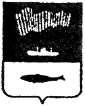 АДМИНИСТРАЦИЯ ГОРОДА МУРМАНСКАП О С Т А Н О В Л Е Н И Е_____________    			        			                                          № ____О внесении изменений в постановление администрации города Мурманска от 26.11.2013 № 3416 «Об утверждении Порядка предоставления субсидиинекоммерческим организациям, осуществляющим деятельностьв сфере физической культуры и спорта»(в ред. постановлений от 05.02.2014 № 277, от 22.04.2016 № 1067, от 12.09.2016 № 2735)В соответствии с пунктом 2 статьи 78.1 Бюджетного кодекса Российской Федерации, решением Совета депутатов города Мурманска от 26.05.2008                № 50-618 «Об утверждении Положения о бюджетном устройстве и бюджетном процессе в муниципальном образовании город Мурманск» п о с т а н о в л я ю:Внести в постановление администрации города Мурманска от 26.11.2013 № 3416 «Об утверждении Порядка предоставления субсидии некоммерческим организациям, осуществляющим деятельность в сфере физической культуры и спорта» (в ред. постановлений от 05.02.2014 № 277, от 22.04.2016 № 1067, от 12.09.2016 № 2735) следующие изменения:- пункт 1 изложить в новой редакции: «1. Утвердить:Порядок предоставления субсидии на финансовое обеспечение затрат некоммерческим организациям, осуществляющим деятельность в сфере физической культуры и спорта, согласно приложению № 1 к настоящему постановлению.Порядок предоставления субсидии на возмещение затрат некоммерческим организациям, осуществляющим деятельность в сфере физической культуры и спорта, согласно приложению № 2 к настоящему постановлению.».Приложение к постановлению администрации города Мурманска от 26.11.2013 № 3416 «Об утверждении Порядка предоставления субсидии некоммерческим организациям, осуществляющим деятельность в сфере физической культуры и спорта» (в ред. постановлений от 05.02.2014 № 277,          от 22.04.2016 № 1067, от 12.09.2016 № 2735) считать приложением № 1 к постановлению администрации города Мурманска от 26.11.2013 № 3416 «Об утверждении Порядка предоставления субсидии некоммерческим организациям, 2осуществляющим деятельность в сфере физической культуры и спорта» (в ред. постановлений от 05.02.2014 № 277, от 22.04.2016 № 1067, от 12.09.2016                    № 2735) и изложить его в новой редакции согласно приложению № 1 к настоящему постановлению.Дополнить постановление администрации города Мурманска от 26.11.2013 № 3416 «Об утверждении Порядка предоставления субсидии некоммерческим организациям, осуществляющим деятельность в сфере физической культуры и спорта» (в ред. постановлений от 05.02.2014 № 277,          от 22.04.2016 № 1067, от 12.09.2016 № 2735) новым приложением № 2 согласно приложению № 2 к настоящему постановлению.Отделу информационно-технического обеспечения и защиты информации администрации города Мурманска (Кузьмин А.Н.) разместить настоящее постановление с приложениями на официальном сайте администрации города Мурманска в сети Интернет.Редакции газеты «Вечерний Мурманск» (Хабаров В.А.) опубликовать настоящее постановление с приложениями.Настоящее постановление вступает в силу со дня официального опубликования.Контроль за выполнением настоящего постановления возложить на заместителя главы администрации города Мурманска Левченко Л.М.Глава администрации города Мурманска                                                                                                                   Глава администрации города Мурманска                                                                                                                   А.И. СысоевА.И. Сысоев